ПРАВИТЕЛЬСТВО РЕСПУБЛИКИ КАЛМЫКИЯРАСПОРЯЖЕНИЕМинистерству финансов Республики Калмыкия:рассмотреть вопрос о внесении изменений в сводную бюджетную роспись на 2023 год в части распределения иных межбюджетных трансфертов из республиканского бюджета бюджетам районных муниципальных образований Республики Калмыкия и г. Элиста на финансовое обеспечение мероприятий по обеспечению деятельности советников директора по воспитанию и взаимодействию с детскими общественными объединениями в муниципальных общеобразовательных организациях в 2023 году согласно приложению;учесть вышеуказанные изменения при внесении изменений в Закон Республики Калмыкия от 15 декабря 2022 г. N 263-VI-З "О республиканском бюджете на 2023 год и на плановый период 2024 и 2025 годов".Председатель ПравительстваРеспублики КалмыкияГ.БОСХОМДЖИЕВАПриложениекраспоряжению ПравительстваРеспублики Калмыкияот 31 июля 2023 г. N 251-рРАСПРЕДЕЛЕНИЕ ИНЫХ МЕЖБЮДЖЕТНЫХ ТРАНСФЕРТОВИЗ РЕСПУБЛИКАНСКОГО БЮДЖЕТА БЮДЖЕТАМ РАЙОННЫХ МУНИЦИПАЛЬНЫХОБРАЗОВАНИЙ РЕСПУБЛИКИ КАЛМЫКИЯ И Г. ЭЛИСТА НА ФИНАНСОВОЕОБЕСПЕЧЕНИЕ МЕРОПРИЯТИЙ ПО ОБЕСПЕЧЕНИЮ ДЕЯТЕЛЬНОСТИСОВЕТНИКОВ ДИРЕКТОРА ПО ВОСПИТАНИЮ И ВЗАИМОДЕЙСТВИЮС ДЕТСКИМИ ОБЩЕСТВЕННЫМИ ОБЪЕДИНЕНИЯМИ В МУНИЦИПАЛЬНЫХОБЩЕОБРАЗОВАТЕЛЬНЫХ ОРГАНИЗАЦИЯХ В 2023 ГОДУ(тыс. рублей)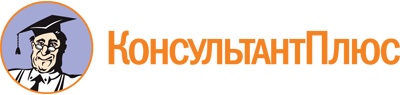 Распоряжение Правительства Республики Калмыкия от 31.07.2023 N 251-р
<О распределении иных межбюджетных трансфертов из республиканского бюджета бюджетам районных муниципальных образований Республики Калмыкия и г. Элиста на финансовое обеспечение мероприятий по обеспечению деятельности советников директора по воспитанию и взаимодействию с детскими общественными объединениями в муниципальных общеобразовательных организациях в 2023 году>Документ предоставлен КонсультантПлюс

www.consultant.ru

Дата сохранения: 26.11.2023
 31 июля 2023 годаN 251-рНаименование2023 год2023 год2023 годНаименованиеПредусмотреноИзменениеС учетом измененияГородовиковское РМО0,0+245,0245,0Ики-Бурульское РМО0,0+125,0125,0Кетченеровское РМО0,0+115,0115,0Лаганское РМО0,0+208,0208,0Малодербетовское РМО0,0+115,0115,0Октябрьское РМО0,0+87,087,0Приютненское РМО0,0+38,038,0Сарпинское РМО0,0+115,0115,0Целинное РМО0,0+270,0270,0Черноземельское РМО0,0+174,0174,0Юстинское РМО0,0+84,084,0Яшалтинское РМО0,0+140,0140,0Яшкульское РМО0,0+225,0225,0Элистинский городской округ0,0+2 053,42 053,4Всего:0,0+3 994,43 994,4